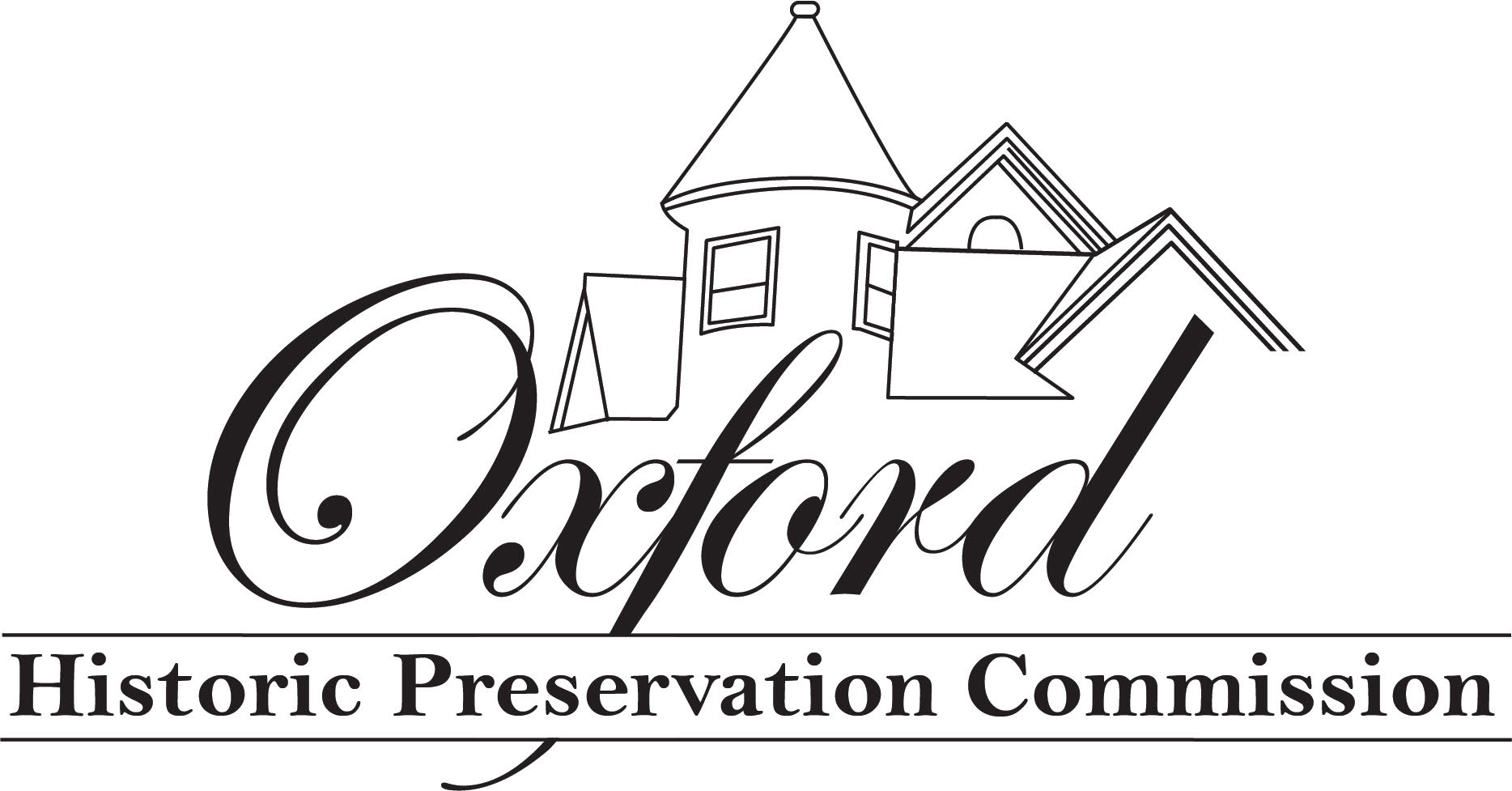 Photo Contest Entry FormTo view full details of this contest and to view maps of the Main Street and College Street Historic Districts, please visit our website at http://www.oxfordhpc.orgComplete this form for EACH category you wish to enter.  Send a completed form and up to 3 photos for each category you wish to enter to OxfordHPC@yahoo.com by 7pm on April 26, 2024.There is a limit of 3 photos per category.  All photos should be current (i.e., taken in 2023-2024). All photos must be of properties located in the College Street or Main Street Historic Districts. Horizontal photo images should ideally be 17.5” x 13”. Vertical photo images should ideally be 12”x 14.75”.Oxford HPC – 2023 photo contest entry form.pdfPhotographer InformationPhotographer InformationName of PhotographerAge:AddressAddressE-mail addressE-mail addressHow did you learn of this contest?How did you learn of this contest?If you are a student, what school do you attend?If you are a student, what school do you attend?Photo InformationCategory for this submission  Summer Season Fall Season Winter Season Spring SeasonPhotoAddress of photoPhoto file nameyour last name.first name – category – subject address.jpgEx: Brown.Daniel-Facade-404 College Street.jpgPhoto 1Photo 2Photo 3Entry AgreementEntry AgreementBy entering the Photo Contest, you are agreeing to the Oxford Historic Preservation Commission’s (on behalf of the City of Oxford) potential use of photos for educational and/or promotional purposes.  Any proceeds received will be used solely for the development and growth of the Oxford Historic Preservation Commission.By entering the Photo Contest, you are agreeing to the Oxford Historic Preservation Commission’s (on behalf of the City of Oxford) potential use of photos for educational and/or promotional purposes.  Any proceeds received will be used solely for the development and growth of the Oxford Historic Preservation Commission.SignatureDateIf under the age of 18, parent/guardian signature:Date